               Муниципальное  бюджетное общеобразовательное учреждение средняя общеобразовательная школа № 2 имени Адмирала Ушаковамуниципального  образования город-курорт Геленджик ПРИКАЗот 15.11.2018г.                                                                         № 674/1 - ОДОб утверждении ПРАВИЛорганизации индивидуального отбора при приёме либо переводе в муниципальное общеобразовательное учреждение среднюю общеобразовательную школу № 2 имени Адмирала Ушакова для получения основного общего и среднего общего образования с углубленным изучением отдельных учебных предметов или для профильного обучения на  2019 - 2020 учебный годВ соответствии со ст. 28, 67 Закона Российской Федерации от 29.12.2012  № 273-ФЗ «Об образовании в Российской Федерации» (с изменениями), ст. 13 Закона Краснодарского края от 19 июня 2013 года № 2770-КЗ «Об образовании в Краснодарском крае» (с изменениями), приказом Министерства образования и науки Краснодарского края от 15.06.2017 № 2468 «О внесении изменений в приказ МОН КК от 05.11.2015 г № 5758 «Об утверждении Порядка организации индивидуального отбора при приёме либо переводе в государственные и муниципальные образовательные организации для получения основного общего и среднего общего образования с углублённым изучением отдельных учебных предметов или для профильного обучения в Краснодарском крае» и с целью создания условий для реализации прав обучающихся на образование, соответствующее запросам и способностям учащихся, обеспечения профильного обучения и обучения в школе, п р и к а з ы в а ю:Утвердить профили 10-х классов в 2019 - 2020 учебном году:Утвердить Правила организации индивидуального отбора при приёме либо переводе в муниципальное общеобразовательное учреждение среднюю общеобразовательную школу № 2 имени Адмирала Ушакова  для получения основного общего и среднего общего образования с углубленным изучением отдельных учебных предметов или для профильного обучения  (приложение №1).Утвердить состав комиссии по индивидуальному отбору учащихся для обучения в профильных классах (приложение №2).Утвердить График организации индивидуального отбора учащихся для обучения в профильных классах (приложение №3).Утвердить Перечень документов, предоставляемых для участия в индивидуальном отборе для получения среднего общего образования в 10-х классах профильного обучения (приложение №4).Заместителю директора по УР Цыганенковой О.Ю.:организовать работу комиссии по индивидуальному отбору учащихся для обучения в профильных классах;оформить протоколы заседания комиссии и предложения;подготовить проект приказа о зачислении обучающихся в 10-е профильные классы;обеспечить размещение информации о количестве мест в классах, реализующих программы профильного обучения, сроках, времени, месте подачи заявлений и процедуре индивидуального отбора, а также о результатах индивидуального отбора и комплектовании 10-х профильных классов на официальном сайте школы и информационном стенде.В целях обеспечения соблюдения единых требований и разрешения спорных вопросов при проведении индивидуального отбора и зачислении обучающихся в 10-е профильные классы создать конфликтную комиссию.Утвердить состав конфликтной комиссии (приложение №5).Классным руководителям 9 классов (Ключаревой И.В., Белкиной З.Н., Марченко И.Б., Короткиной А.А., Барышевой О.Н.) проинформировать учащихся и их родителей (законных представителей) через ученические и родительские собрания о правилах комплектования 10-х профильных классов.Контроль выполнения настоящего приказа оставляю за собой.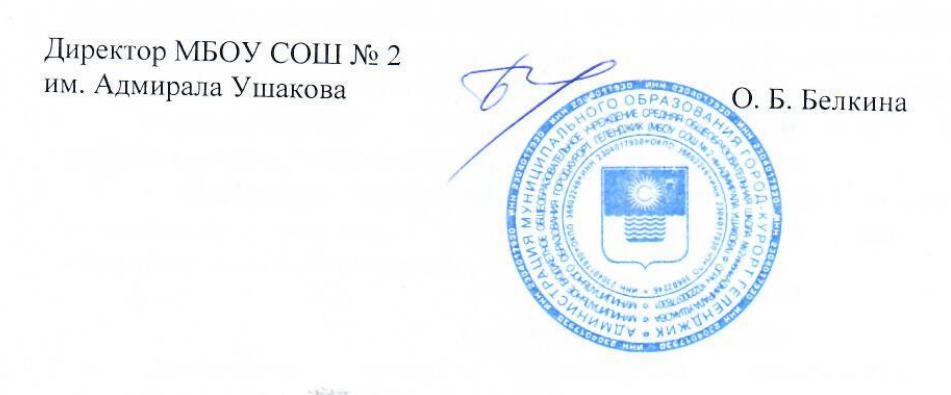 Приложение № 2СОСТАВкомиссии по индивидуальному отбору учащихся для обучения в 10-х профильных классах.Белкина О.Б., директор – председатель комиссииЦыганенкова О.Ю., заместитель директора по УР – ответственный секретарь комиссииМайнова В.Ю., заместитель директора по УР – член комиссииКлючарева И.В., классный руководитель 9а класса – член комиссииБелкина З.Н., классный руководитель 9б класса – член комиссииМарченко И.Б., классный руководитель 9в класса – член комиссииКороткина А.А., классный руководитель 9г класса – член комиссииБарышева О.Н., классный руководитель 9д класса – член комиссииПриложение №3 ГРАФИКорганизации индивидуального отбора обучающихся при приёме для получения среднего общего образования в 10-х профильных классах МБОУ СОШ № 2 им. Адмирала Ушакова на 2019 - 2020 учебный годПриложение №4Перечень документов, предоставляемых для участия в индивидуальном отборедля получения среднего общего образования в 10-х классах профильного обучения в  МБОУ СОШ № 2 им. Адмирала Ушакова1. Родители (законные представители) подают заявление на имя директора МБОУ СОШ № 2 им. Адмирала Ушакова не позднее 3-х календарных дней до даты начала проведения индивидуального отбора, установленного МБОУ СОШ № 2 им. Адмирала Ушакова  2.   копия аттестата об основном общем образовании;3. справка о результатах государственной итоговой аттестации по образовательным программам основного общего образования по учебным предметам, соответствующим выбранному  профилю в примерном перечне предметов (для выпускников других школ).Родители (законные представители) имеют  право представить копии дипломов, сертификатов, удостоверений, подтверждающие учебные достижения обучающихся, соответствующие выбранному профилю обучения, за последние 2 года.Приложение № 5СОСТАВконфликтной комиссии по индивидуальному отбору учащихся для обучения в 10-х профильных классах.Амбрутис Н.В., заместитель директора по УР – председательМолоканова Т.В., заместитель директора по УМР – член комиссииДудурина Ю.В., социальный педагог – член комиссииКлассПеречень профилейПеречень учебных предметов по выбору для ГИАПеречень предметов, изучаемых на профильном (углубленном уровне) в 10-11 классах (на уровне среднего общего образования)Количество мест10аСоциально-экономическийОбществознание, история, география, информатика и ИКТ, иностранный языкМатематика, экономика, право1510аИнженерно-математическийИнформатика, иностранный язык, физикаМатематика, физика, информатика1510бЭкономико-математическийИнформатика, география,обществознание, иностранный язык, физикаМатематика, обществознание, экономика, право1510бМедико-биологическийХимия, биология, физикаМатематика, химия, биология1510вСоциально-педагогическийЛитература, иностранный язык, обществознание, история, география, биология, химия, физика, информатикаИстория, обществознание, русский язык, психология, педагогика 25СрокиМероприятияМестоОтветственныес 01.12.2018 г.Информирование обучающихся, родителей (законных представителей) о количестве мест в классах, реализующих общеобразовательные программы профильного обучения, сроках, времени, месте подачи заявлений и процедуре индивидуального отбора:- родительские собрания;- школьный сайт;- информационный стенд.родительские собрания;школьный сайт;информационный стенд.Цыганенкова О.Ю., зам. директора по УРне позднее  3 календарных дней  до даты начала проведения индивидуального отбора (01.06.19г.)Приём заявлений от родителей (законных представителей) для участия в индивидуальном отборе обучающихся для получения среднего общего образования в профильных классахПриёмная директораКраснова Т.И.,секретарь01.06.2019г. -05.07.2019г.Работа комиссии по индивидуальному отбору учащихся в профильные классы.Кабинет директораЦыганенкова О.Ю., зам. директора по УР не позднее 01.08.2019 г.Принятие решения о зачислении обучающихся в профильные классыКабинет директораБелкина О.Б., директорне позднее 3-х дней после зачисленияРазмещение информации о  зачисленных обучающихся  в профильные классы на сайт школысайт школыЦыганенкова О.Ю., зам. директора по УР05.08.2019г. -25.08.2019г.Приём заявлений от родителей (законных представителей) для участия в индивидуальном отборе обучающихся для получения среднего общего образования в профильных классах на свободные местаПриёмная директораКраснова Т.И.,секретарь05.08.2019г. -25.08.2019г.Работа комиссии по индивидуальному отбору учащихся в профильные классы на свободные местаКабинет директораЦыганенкова О.Ю., зам. директора по УР 05.08.2019г. -25.08.2019г.Принятие решения о зачислении обучающихся в профильные классы на свободные местаКабинет директораБелкина О.Б., директор05.08.2019г. -25.08.2019г.Оформление приказа о зачислении обучающихся в 10-е профильные классы на свободные места на 2019-2020 учебный год Кабинет директораБелкина О.Б., директор